Focusthema 7: Op speurtocht in de berm.Les 1: werkboek blz. 1Dit is een berm in de buurt van de school: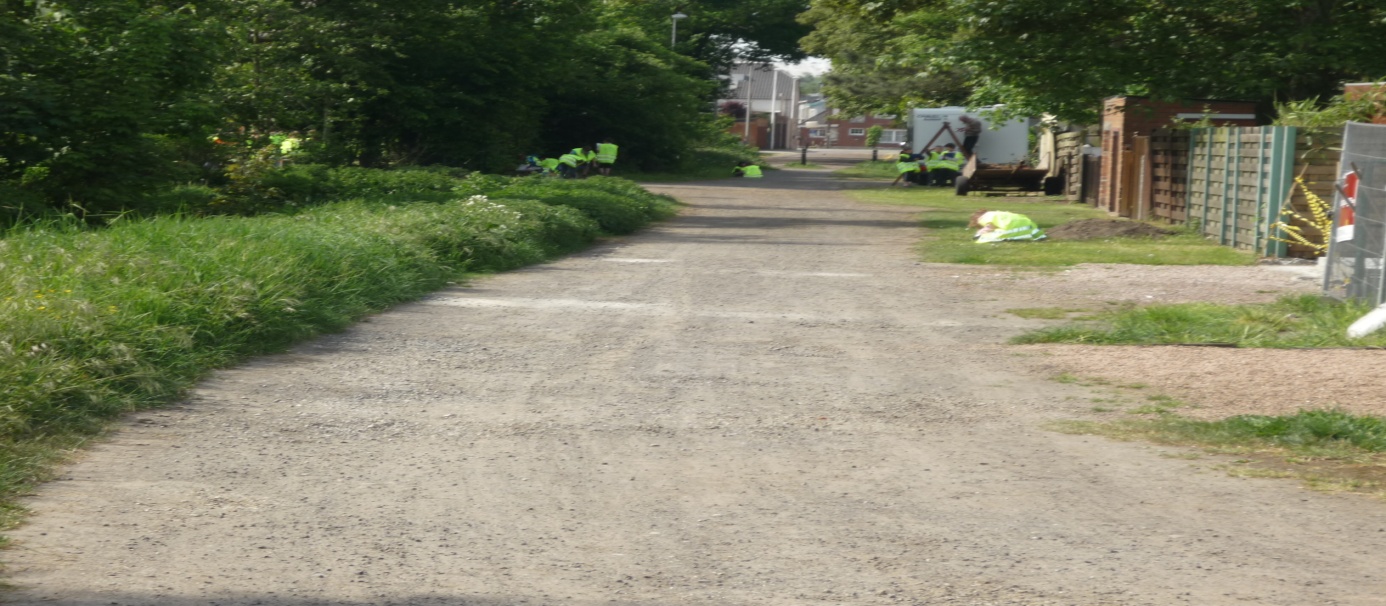 Waar komen bermen voor?  Noteer vier plaatsen.langs de straatlangs het kanaal / waterweglangs de spoorwegaan de rand van een bosWaarom is de berm een belangrijk stuk natuur?De berm is de leefplaats van heel wat dieren.  Er groeien ook een heleboel planten.